Нам с книгой назначена встреча.   25 марта в  «Кугоейской ПБ» была поведена викторина. В которой участвовали дошкольники. Активисты «Волшебного сундучка» помогали проводить викторину. В которой угадывали сказочных персонажей . Викторина прошла весело и задорно.  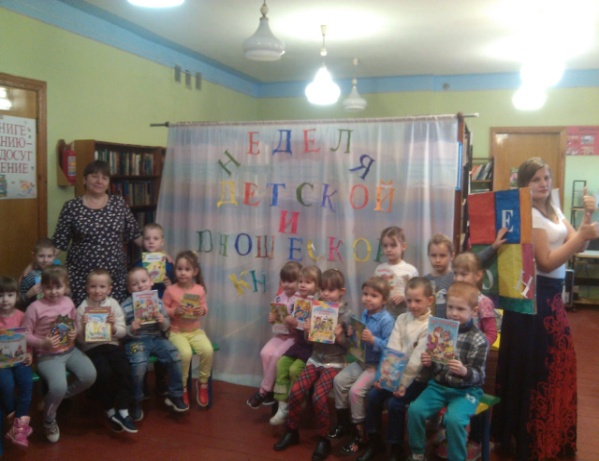 